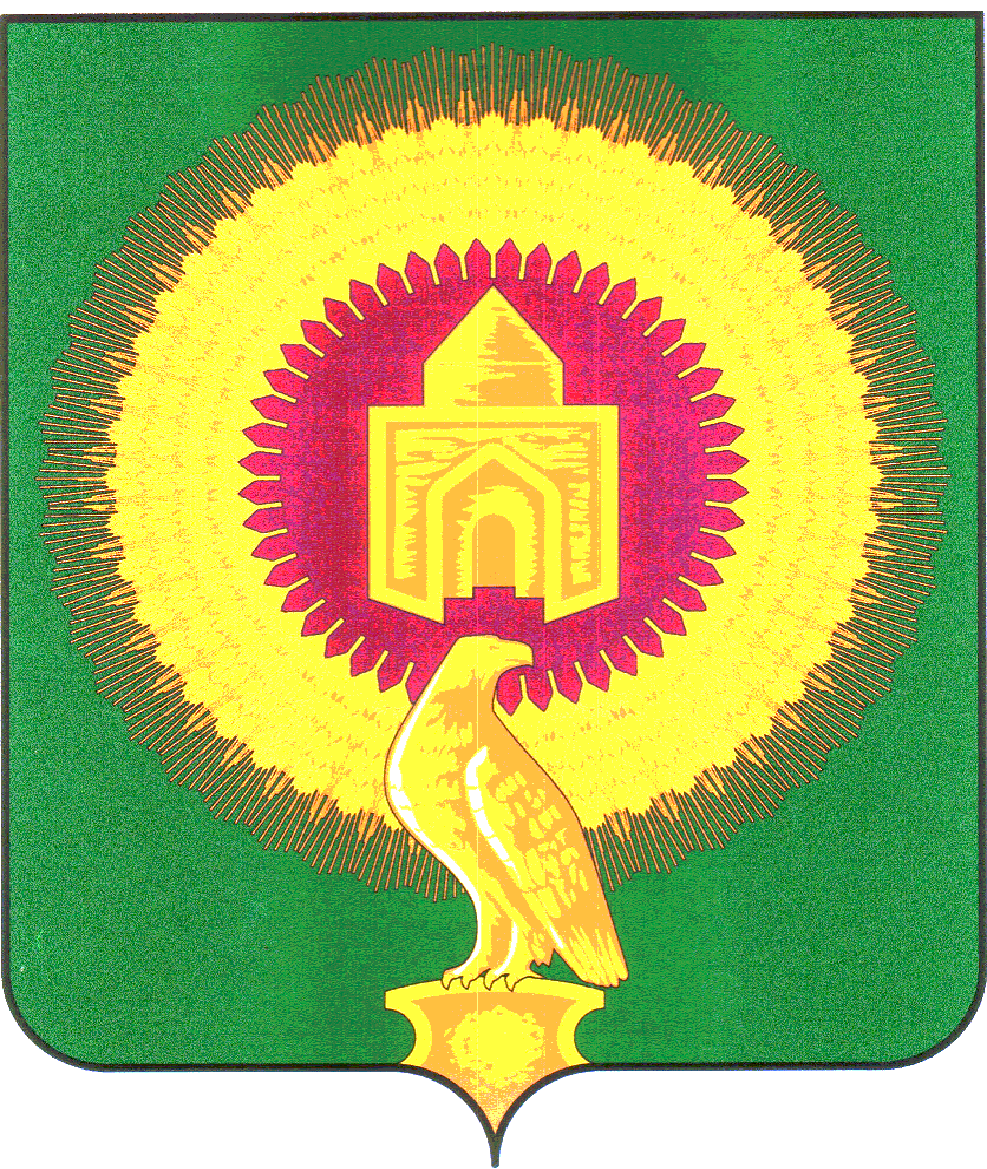 АДМИНИСТРАЦИЯ  ЛЕЙПЦИГСКОГО СЕЛЬСКОГО ПОСЕЛЕНИЯ ВАРНЕНСКОГОМУНИЦИПАЛЬНОГО РАЙОНАПОСТАНОВЛЕНИЕот   11.07.2018г.  № 18О внесении изменений вПостановление Лейпцигского Сельского поселения от 10.05.2013г. №05  В соответствии с Федеральным законом от 06.10.2003г. и№131 – ФЗ « Об общих принципах организации местного самоуправления в Российской Федерации, Жилищным кодексом Российской Федерации, Федеральным законом от 26.12.2008г. №294 – ФЗ « О защите прав юридических лиц и индивидуальных предпринимателей при осуществлении государственного контроля ( надзора) и муниципального контроля», администрация Лейпцигского сельского поселения ПОСТАНОВЛЯЕТ:      Внести изменение в постановление Лейпцигского сельского поселения от 10.05.2013г. №5 «Об утверждении административного регламента по осуществлению муниципального жилищного контроля на территории Лейпцигского сельского поселения»:1. Пункт 10 дополнить подпункт 10.2 «выдавать предостережения о недопустимости нарушения обязательных требований ». Предостережение о недопустимости нарушения обязательных требований должно содержать указания на соответствующие требования, а также информацию о том, какие конкретно действия (бездействие) юридического лица, индивидуального предпринимателя могут привести или приводят к нарушению этих требований.2. Добавить пункт 14 « Порядок и формы контроля  за исполнением муниципальной функции»
4.1. Контроль соблюдения последовательности действий, определенных процедурами по исполнению муниципальной функции, осуществляется Главой Администрации городского округа Анадырь.

4.2. Контроль осуществляется путем проверок соблюдения и исполнения должностными лицами Администрации города положений настоящего Административного регламента.

4.3. Проверки могут быть плановыми и внеплановыми. При проведении проверки могут рассматриваться все вопросы, связанные с исполнением муниципальной функции (комплексные проверки), или отдельные вопросы (тематические проверки). Проверка также может проводиться в связи с конкретными обращениями заявителя: юридического лица, индивидуального предпринимателя, физического лица.

4.4. Результаты проверки оформляются в виде акта, в котором отмечаются выявленные нарушения и недостатки, а также указываются предложения по их устранению.

4.5. Муниципальные инспекторы Администрации городского округа Анадырь несут персональную ответственность за соблюдение сроков и порядка исполнения каждой административной процедуры в соответствии с Административным регламентом.

4.6. Контроль за проведением проверок со стороны граждан, их объединений и организаций является самостоятельной формой контроля и осуществляется путем направления обращений, а также путем обжалования действий (бездействия) и решений, осуществляемых (принятых) в ходе проведения проверок.Глава Лейпцигскогосельского поселения							Э.Т.Пискунова